29th January 2021Dear Parents / GuardiansRe: Review of remote learning provision for Year 1 to Year 6Assalamu alaikom,We hope this letter finds you in good health and strong Imaan.We are continuously reviewing our remote learning provision and striving to improve upon it. We are very pleased to hear from parents and teachers that your children are engaging well with the remote learning, in particular with live lessons in the mornings. We have therefore decided to extend live lessons to include afternoon Science and Humanities after half term. In addition to this, there will also be one live Quran session per week. The live wellbeing lessons are scheduled on one of the afternoons. Year 1 and Year 2 will continue with their guided reading sessions, remotely for those at home and in school for children of critical workers.  We cannot over-emphasise the importance of reading. More P.E. sessions have been added to afternoons, but a walk outdoors with family will be just as beneficial. We are aware that many of you are juggling work and trying to support your children at home with remote learning and may find work set for children an additional pressure at this time. I know that you will all continue to do your very best and we appreciate the support you give your child/ren with their remote learning.The following was said in an open letter by a psychologist: By far the most important things that our children need at this time are warmth, love and security. This is the heart of mental health and the building of resilience; without this, children and young people are vulnerable to anxiety, isolation and trauma.We encourage you to make time for connection with your children, time when you are available for them with no distractions, when you can give them your warm and undivided attention, when you can really listen to how they are. Hold off ‘managing’ them and telling them what to do during this connection time. Just enjoy them. This is often the thing that falls off the to-do-list in stressful times but it is the single most effective way of protecting your child from stress and supporting their wellbeing. It is not a luxury – it is basic need.  A revised remote learning class timetable will be emailed to you beforehand by the end of this half term. May I also remind all our parents, that our half term holiday is in line with the school calendar and that we break up on Friday 12th February 12 pm. School will also close at 12 pm for children of critical workers.Jazak’Allah KhairWasaalam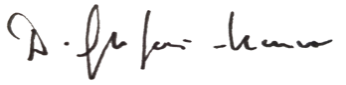 Mrs D. Ghafori
(Head Teacher) 